Name of the  Company:Business Address:                                                             Name of the Contact Person & Designation:Contact Details:Legal Status:Business Registration No:EDB Registration No.Type of Registration:Details of Organic Products Exported:How do you source the product:Any other, please explain   If sourced from  your own Organic Farm; please fill the following tableDetails of Organic farm:Do you have a certificate to the farm (Please attach the copy of certificate & Scope of products) :     Yes/NoIf yes, please indicate the followingName of the Certification BodyScope of Certification Period of validityIf no, explain how do you ensure the source provides you Organic productsIf sourced through Out-grower/Farmer Associations; please provide the following information7.2.1   Details of Out-grower/Farmer Associations (Please attach the copy of certificate)Do you consider a certificate when purchasing Organic Products?: Yes/NoIf yes, please indicate the following details:Name of the Certification BodyScope of CertificationPeriod of validityIf sourced through Importer/Exporter, please provide the following details;Details of Organic Certification of the source(s);Name of the Certification BodyScope of CertificationPeriod of validityDo you maintain the traceability of your source(s); If so please explain the criterion used How do you process the products for exports?Name & AddressDo you add value to the primary products before exporting?If so please indicate the percentage % of value addition RemarksName:								Signature:Designation:							Date: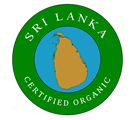 NATIONAL ORGANIC CONTROL UNIT (NOCU)SRI LANKA EXPORT DEVELOPMENT BOARDREGISTRATION OF TRADERS/EXPORTERS OF ORGANIC AGRICULTURAL PRODUCTS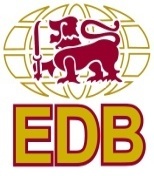 Tel:Fax:E-mail:Web-site:Proprietor PartnershipPublic QuotedState-ownedPrivate LimitedOtherYearProductQuantityCountry Name201720162015Own Farming Out-Grower SystemFarmer AssociationImporter/ExporterLocation of the FarmGA DivisionAddressContactTel/FaxTotal AcreageTypes of ProductsName of the Association/FarmersGA DivisionAddressContact DetailsTypes of ProductsMonthly/Annual SupplyName of the ProductsQuantity per AnnumOwn-processing Plant. Subcontract